9	النظر في تقرير مدير مكتب الاتصالات الراديوية وإقراره، وفقاً للمادة 7 من الاتفاقية:1.9	بشأن أنشطة قطاع الاتصالات الراديوية منذ المؤتمر العالمي للاتصالات الراديوية لعام 2012؛(6.1.9) 1.9	القرار 957 (WRC-12) - إجراء دراسات بهدف استعراض تعاريف الخدمة الثابتة والمحطة الثابتة والمحطة المتنقلةمقدمةينص القرار 957 (WRC-12) على استعراض تعاريف الخدمة الثابتة والمحطة الثابتة والمحطة المتنقلة لاحتمال تعديلها ويدعو قطاع الاتصالات الراديوية إلى إجراء الدراسات اللازمة بما في ذلك دراسة الأثر المحتمل لهذه التعديلات.ويكلف هذا القرار أيضاً مدير مكتب الاتصالات الراديوية بعرض نتائج هذه الدراسات في تقريره إلى المؤتمر العالمي للاتصالات الراديوية لعام 2015 لينظر فيها في إطار البند 1.9 من جدول الأعمال (انظر القرار 807 (WRC-12)) ويتخذ الإجراء الملائم بشأنها.ترى أوروبا أنه لا ضرورة لتعديل التعاريف الحالية للخدمة الثابتة والمحطة الثابتة والمحطة المتنقلة. إذ تستعمل الإدارات والاتحاد التعاريف الحالية منذ عشرات السنوات بدون أي مشاكل. وعلاوة على ذلك، فإن إدخال أي تغيير على التعاريف يمكن أن يكون له عواقب غير مقصودة بالنسبة للاستعمالات والإجراءات الحالية. وقد يكون للتغيير أيضاً أثر تنظيمي سلبي على التوزيعات الحالية لخدمات الاتصالات الراديوية الأخرى.ولذلك، تدعو المقترحات الأوروبية إلى عدم تغيير تعاريف الخدمة الثابتة والمحطة الثابتة والمحطة المتنقلة الواردة في المادة 1 من لوائح الراديو. وإضافة إلى ذلك، يُقترح أيضاً إلغاء القرار 957 (WRC-12).المـادة 1مصطلحات وتعريفاتالقسم III  -  الخدمات الراديويةNOC	EUR/9A22A6/120.1		الخدمة الثابتة:  هي خدمة اتصالات راديوية بين نقاط ثابتة معينة.الأسباب:	لا ضرورة لتغيير هذا التعريف.القسم IV  -  المحطات والأنظمة الراديويةNOC	EUR/9A22A6/266.1	المحطة الثابتة:  هي محطة في الخدمة الثابتة.الأسباب:	لا ضرورة لتغيير هذا التعريف.NOC	EUR/9A22A6/367.1	المحطة المتنقلة:  هي محطة في الخدمة المتنقلة معدة للاستعمال أثناء تحركها، أو أثناء توقفها في نقاط غير محددة.الأسباب:	لا ضرورة لتغيير هذا التعريف.SUP	EUR/9A22A6/4القـرار 957 (WRC-12)إجراء دراسات بهدف استعراض تعاريف الخدمة الثابتة
والمحطة الثابتة والمحطة المتنقلة الأسباب:	لم يعد هذا القرار ضرورياً.___________المؤتمر العالمي للاتصالات الراديوية (WRC-15)جنيف، 2-27 نوفمبر 2015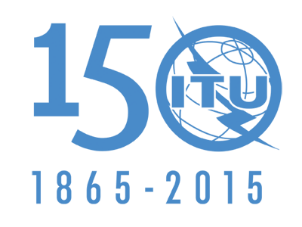 الاتحــــاد الـدولــــي للاتصــــالاتالجلسة العامةالإضافة 6
للوثيقة 9(Add.22)-A24 يونيو 2015الأصل: بالإنكليزيةمقترحات أوروبية مشتركة مقترحات أوروبية مشتركة مقترحات بشأن أعمال المؤتمرمقترحات بشأن أعمال المؤتمرالبنـد (6.1.9) 1.9 من جدول الأعمالالبنـد (6.1.9) 1.9 من جدول الأعمال